MAT 8. RAZRED (ponedeljek, 6. 4. 2020)Rešitve nalog: SDZ (4. del), str. 59/ 3, 4, 6                                               str. 60/ 7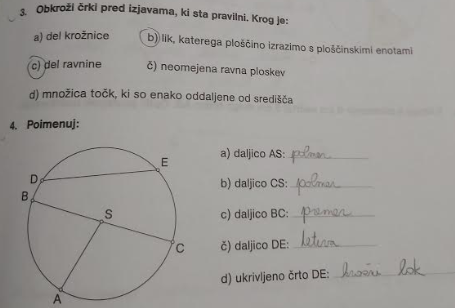 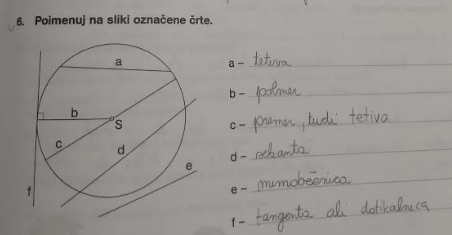 7.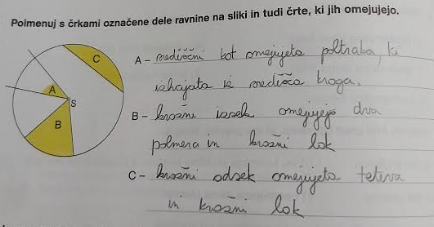 OBRAVNAVA NOVE UČNE SNOVI: ŠTEVILO  IN OBSEG KROGAV SDZ (4. del) si preberi vse o ŠTEVILU  in OBSEGU KROGA (str. 62-65).V zvezek zapiši naslov: ŠTEVILO  IN OBSEG KROGA.V iučbeniku: https://eucbeniki.sio.si/mat8/838/index1.html primerjaj obsege kovancev z dolžino njihovega premera tako, da izračunaš količnik med obsegom kovanca in dolžino premera. Tabelo preriši v zvezek.                           o – obseg, d - premer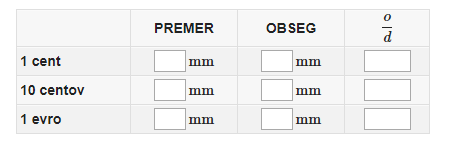 Zapiši si v zvezek: OBSEG KROGA in DOLŽINA PREMERA sta premo sorazmerni količini. Količnik med OBSEGOM in DOLŽINO PREMERA istega kroga je STALEN.Označimo ga z malo grško črko  (pi) in zapišemo: Število  ima neskončno veliko decimalk. Pri računanju navadno uporabljamo približno vrednost  Lahko pa uporabimo tudi približek, izražen z ulomkom OBSEG kroga izračunamo po obrazcu: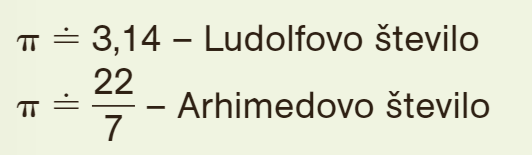 OBSEG KROGA izračunamo tako, da polmer  pomnožimo z  ali pa premer  pomnožimo s V SDZ (4. del) reši naslednje naloge: str. 66, 67/ 2, 3, 4, 5Pri 4. nalogi za  uporabi približek 